Universidade Federal de Campina Grande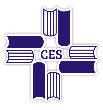 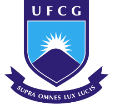 Centro de Educação e Saúde – Campus de CuitéPré-Vestibular Solidário 2020Ficha de InscriçãoNome Completo: Data de Nascimento:  Idade: Lugar de Nascimento (Cidade e Estado):  – CPF: ..-RG: ..Endereço Atual:   . . .  - Telefone de Contato: () e-mail válido: (o e-mail deve ser pessoal e válido.  Não use o e-mail de outra pessoa)Indique se terminou o Ensino Médio:      sim     não   Se a resposta anterior for afirmativa, indique o período de estudos:  - Indique a Instituição onde você está estudando (ou estudou): .. . . 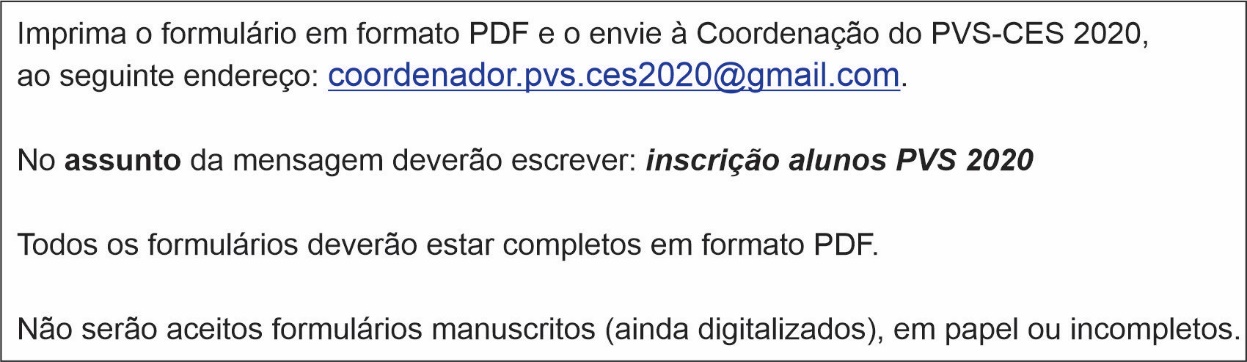 